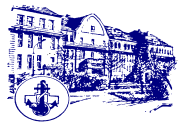 HARMONOGRAM PROGRAMU EDUKACYJNEGO „ZNAJDŹ WŁAŚCIWE ROZWIĄZANIE”ROK  SZKOLNY 2015/2016Szkolny koordynator programu: Beata KalotaLP.ZADANIAFORMA REALIZACJIOSOBA ODPOWIEDZIALNATERMINREALIZACJI1.POINFORMOWANIE RADY PEDAGOGICZNEJ,  ZAPOZNANIE Z ZAŁOŻENIAMI PROGRAMUPoinformowanie rady pedagogicznej o  programie edukacyjnym  „Znajdź właściwe rozwiązanie”.Umieszczenie informacji                w  pokoju nauczycielskim.Zapoznanie z założeniami programu nauczycieli klas IV-VI.Opracowanie harmonogramu działań programowych.szkolny koordynatorwrzesień 20152.POINFORMOWANIE RODZICÓW O PROGRAMIENa zebraniu z rodzicami informacja o programie.wychowawcy wrzesień 20153. POINFORMOWANIE UCZNIÓW O PROGRAMIEWykonanie gazetki szkolnej informującej o programie „Znajdź właściwe rozwiązanie”.koordynatorUczniowie zaangażowani bezpośrednio w realizację programu.październik 20153.REALIZACJA PROGRAMU ,,ZNAJDŹ WŁAŚCIWE ROZWIĄZANIE"Przeprowadzenie zajęć warsztatowych 
z wykorzystaniem scenariuszy dostępnych 
w programie edukacji antytytoniowej dla uczniów klas IV-VI.1. Poznajmy się bliżej.2. Laboratorium ciała.3. Naucz się mówić nie.4. Znajdź właściwe    rozwiązanie.5. Uwierz w siebie.wychowawcy klas październik -kwiecień 2015/20164.WZMOCNIENIE PROGRAMUUmieszczenie harmonogramu na stronie internetowej szkoły.Przygotowanie ulotek 
o szkodliwości palenia.Prezentacja multimedialna nt. szkodliwości palenia.Wystawa plakatów                     z zakresu profilaktyki antytytoniowej – konkurs na plakat w zakresie kampanii antynikotynowej pod hasłem „Palenie jest niemodne”.Cele konkursu: poszerzenie wiedzy na temat szkodliwości palenia tytoniu, skutków zdrowotnych wynikających                z tego nałogu oraz propagowanie wśród dzieci zdrowego stylu życia  i „mody na niepalenie”.Konkurs wiedzy o szkodliwości palenia.Konkurs fotograficzny „Nie palę, moje zdrowie jest ważniejsze”.Film edukacyjny nt. szkodliwości palenia.Spotkanie z lekarzem                           i policjantem.szkolny koordynator, wychowawcy klas            IV-VI, pedagog, pielęgniarkawychowawcy klas IV –VI, nauczyciele przyrodyszkolny koordynator, wychowawcy klas            IV-VI, pedagog, pielęgniarka, nauczyciele plastyki, przyrodyszkolny koordynator wychowawcy klas IV-VI, pedagog, pielęgniarkaszkolny koordynator, wychowawcy klas IV-VI, pedagog, pielęgniarkaszkolny koordynator, wychowawcy klas IV-VI, pedagog, pielęgniarkaszkolny koordynator, pedagogpaździernik 2015 r.październik-grudzień 2015 r.19 listopada – Światowy Dzień Rzucania Palenia Tytoniukwiecień/maj 2016 r.marzec 2016 r.maj 2016 r.luty 2016 r.5.SPRAWOZDANIE                                  Z REALIZACJI PROGRAMU                 W ROKU SZKOLNYM 2015/2016Sprawozdanie.szkolny koordynator            czerwiec 20166.PODSUMOWANIE REALIZACJI PROGRAMU    W SZKOLEWnioski                                           z realizacji programu.szkolny koordynator, wychowawcy klas          IV-VI, pedagog, pielęgniarka31.05. Światowy Dzień bez Tytoniu